Способы остановки кровотеченияВспомогательные средства для остановки кровотеченияКровотечение из любой раны можно остановить с помощью локального прижатия артерии. Прижатие осуществляется путем наложения давящей повязки. Кроме того, человек, оказывающий первую помощь, может прижать артерию рукой. Если это возможно, пострадавший должен находиться в лежачем положении. Вследствие ослабления деятельности сердца и мозгового кровообращения у пострадавшего может случиться шок, предвестниками которого являются бледность, тошнота, слабый пульс. В тяжелых случаях пострадавший может умереть. После того, как человек, оказывающий первую помощь, остановит кровотечение, он должен предпринять реанимационные меры по выведению пострадавшего из шокового состояния. Поднять поврежденную конечностьЕсли кровоточит рука или нога, поврежденную конечность необходимо поднять выше уровня сердца пострадавшего. Часто человек приподнимает конечность неосознанно. Конечность следует удерживать в таком положении при обработке раны и наложении повязки. Это не остановит кровотечение, но ослабит его силу. Расслабление мышц уменьшает кровотечениеЕсли это возможно, пострадавший должен полностью расслабить мышцы. Если мышцы напряжены, то их кровообращение становится интенсивнее, что ведет к усилению кровотечения из раны. Поэтому спасатель должен обеспечить пострадавшему полный покой. При необходимости пострадавшего следует накрыть одеялом. Эти меры помогут избежать развития шокового состояния. Первая помощь для остановки кровотеченияНаложить повязку на некоторые части тела, например, голову, не просто. Сначала кровотечение надо попытаться остановить путем наложения на рану холодного компресса. После оказания первой помощи при сильном кровотечении необходимо следить за дыханием, пульсом и рефлексами пострадавшего. Если кровоточит ладонь или кисть, то нужно следить за кровообращением конечности. Если конечность бледнеет, то повязку надо ослабить. Если кровоточит ухо, необходимо дать крови вытечь, так как чаще всего причиной кровотечения является разрыв барабанной перепонки. Если из раны выделяется не только кровь, но и желтоватая или прозрачная жидкость, то это может свидетельствовать о переломе черепа. В этом случае голову необходимо наклонить в ту сторону, где находится рана, и наложить повязку. Затем доставить пострадавшего в больницу. 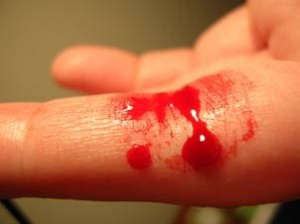 Наложение повязки для остановки кровотеченияВ зависимости от величины и локализации раны можно выбрать одну из многочисленных марлевых повязок разного размера. При наложении повязки человек, оказывающий первую помощь, должен: В первую очередь разорвать и снять упаковку, стараясь, чтобы повязка не развернулась. На некоторых упаковках есть специальная нить, которая удерживает повязку в свернутом состоянии. В этом случае сначала надо развернуть защитную нить. При разворачивании надо стараться не дотрагиваться до внутренней поверхности повязки. Наложить повязку на рану и укрепить. Повязку накладывают по направлению к сердцу. Конец повязки закрепить пластырем или, разорвав на две части, завязать на узел. Если давящая повязка не обеспечивает остановки кровотечения или есть несколько источников кровотечения, снабжаемых одной артерией, то эффективным средством может быть локальное прижатие. Если в ране есть инородное тело, лучше его не удалять, т.к. это может усилить кровотечение. Повязка, накладываемая на рану, должна быть стерильной. Если перевязочный пакет случайно упал на землю и испачкался, то необходимо взять новый. Если пострадавший - взрослый человек, то он может помочь спасателю наложить повязку. 